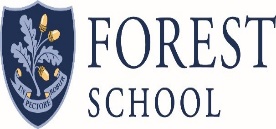 PERSON SPECIFICATION  PTSA/ML- Feb 18JOB TITLE Teacher of PhysicsDEPARTMENT/SECTION ScienceCRITERIA ESSENTIAL DESIRABLE QUALIFICATIONS: Good degree from a recognised universityQualified teacher statusPhysics related degree√√√EXPERIENCE: Experience of working as part of a curriculum team to design and develop resources to support learningExperience of teaching GCSE and /or A-level Physics Working with young people in a mentoring or tutorial capacity Proven record of developing schemes of work and of raising attainment √√√√KNOWLEDGE & SKILLS: Knowledge of a range of pedagogic approaches to cater for different learning styles and ensure that all students are engagedUp-to-date  subject knowledgeIdeally be able to strech the most able A-level pupil  to Oxbridge levelUnderstanding of what constitutes effective teaching  for learning Competent level of ICT skills The capacity to form positive learning - centred relationships with young people from a diverse range of backgrounds Strong organisation skills Inspiring colleagues to deliver the best teaching possibleExcellent classroom practitioner (or potential to be)Excellent communication skills, orally and written√√√√√√√√√√APTITUDES: Commitment to improving teaching and learning, and continued professional developmentFlexible approach and readiness to respond to individual pupil needsAbility to work well as part of a team, and to build trust and openness and be prepared to take directionDiscretion, courtesy, honesty and integrity Reliable, punctual, diligent and well-organisedOpen-minded and forward-thinking approach to the positive use of technology in education. Passion, enthusiasm, and ability to motivate and inspire pupils for the subjectCommitment to safeguarding and the welfare of pupilsWillingness to be involved in the wider life of the school√√√√√√√√√